НОВОГОДНЯЯ ЗОЛОТАЯ МОСКВАВозможен заезд в любой день недели на любое количество днейНачало формыКонец формыДаты:  29 декабря 2016 – 08 января 2017 г.Фирма оставляет за собой право на внесение изменений в порядок посещения экскурсионных объектов или замену на равноценные, не изменяя полного объема предоставляемых услуг.В стоимость тура включено:размещение в гостиницепитание: завтраки «шведский стол» в ресторане гостиницы по количеству суток проживанияэкскурсионная программа и транспортное обслуживание в объеме согласно программе тураЗа доп.оплату предлагаем заказать трансфер в день заезда и выезда. Информацию по стоимости трансфера см. на сайте.СТОИМОСТЬ ТУРА НА 1 ЧЕЛОВЕКА В РУБЛЯХ* - Дополнительная скидка на ребенка от 6 до 12 лет при трехместном размещении: 
Отель Холидей Инн Лесная - 450 руб. за каждые сутки проживания 
Отель Марриот Гранд - 350 руб. за каждые сутки проживания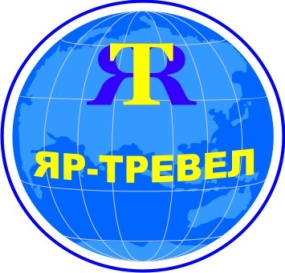 Туристическая компания «Яр-Тревел»Тел. (4852)  73-12-77, 73-12-76 (т/ф)www.yar-travel.ru   e-mail:  yartur@list.ruЯрославль, ул.Собинова, д.27А(бывший магазин «Лукошко»,  напротив школы № 33)29.12.16.чт.Встреча с экскурсоводом в холле гостиницы. 
Автобусная экскурсия «Великие монастыри Москвы». Вы узнаете о становлении московского государства и познакомитесь с удивительной историей древних московских монастырей, которые являлись оплотом русской государственности. 
Экскурсия в Новодевичий женский монастырь, окруженный с трех сторон Москва-рекой — одна из наиболее значительных после Кремля достопримечательностей Столицы. В 2004 году Новодевичий монастырь внесен в Список Всемирного культурного и природного наследия ЮНЕСКО. 
Окончание экскурсии в центре города. Свободное время. 
Транспорт предоставляется на автобусную экскурсию.30.12.16.пт.Завтрак в гостинице. Встреча с экскурсоводом в холле гостиницы. 
Автобусная экскурсия «Российский Голливуд или Столица грез». Москва — одна из кинематографических столиц мира, здесь ежегодно проходит Московский международный кинофестиваль, работают пять киностудий, музей кино. Во время экскурсии Вам расскажут о великих артистах кино, о том, где и как снимались известнейшие фильмы. Вы побываете на аллее звёзд российского кинематографа. 
Экскурсия на фабрику грез — киностудию «Мосфильм». Киностудия «Мосфильм» — одна из крупнейших киностудий мира. Вы увидите настоящий «Город кино», во время интереснейшей экскурсии осмотрите великолепные декорации к фильмам, съемочные площадки и гримерные мастерские, посетите уникальный музей ретро-автомобилей. 
Окончание экскурсии в центре города. Свободное время. 
Транспорт предоставляется на автобусную экскурсию.31.12.16сб.Завтрак в гостинице. Встреча с экскурсоводом в холле гостиницы. 
Предновогодняя экскурсия «Первопрестольная столица» по Красной площади — главной и самой прекрасной площади Москвы, которая в дни Новогодних праздников особенно красива. Вы увидите те самые куранты на Спасской башне, которые буквально через несколько часов известят всю страну о начале Нового 2016 года! Услышите интересный рассказ о стенах и башнях московского Кремля, мавзолее В.И. Ленина, Храме Василия Блаженного, церкви Казанской Божьей Матери. Увидите памятник Минину и Пожарскому, Лобное место, здание крупнейшего универмага страны и узнаете его историю. 
Экскурсия по территории Кремля и посещение собора. Московский Кремль расположен в самом центре столицы России. Его мощные стены и башни, златоверхие храмы, древние терема и дворцы возвышаются над Москвой-рекой и образуют неповторимый по красоте и величию архитектурно-художественный ансамбль. Сегодня в Кремле располагается резиденция Президента России. Ансамбль Московского Кремля включен в Список Всемирного культурного и природного наследия ЮНЕСКО, на его территории располагаются величественные соборы и храмы, великолепный дворцовый ансамбль, Арсенал, Сенат, Царь-пушка и Царь-колокол. 
Свободное время в центре города. 
САМОСТОЯТЕЛЬНАЯ ВСТРЕЧА НОВОГО ГОДА! 
Транспорт предоставляется на автобусную экскурсию.01.01.17вс.Завтрак в гостинице. 
Свободный день без экскурсионного и транспортного обслуживания. 
За дополнительную оплату: 
Экскурсионная прогулка по ВДНХ - Всероссийский выставочный центр - это настоящий город со своими улицами, площадями, фонтанами, кинотеатрами, детскими аттракционами и даже «общественным транспортом». 
Посещение самого большого океанариума в Европе «Москвариум». Вы сможете погрузиться в его удивительный подводный мир и совершить захватывающее кругосветное путешествие! Вас ждет масштабная живая экспозиция крупнейшего в Европе Аквариума с богатой коллекцией морских обитателей. МОСКВАРИУМ - это живая энциклопедия Мирового Океана! 
Также Вы можете приобрести билеты на завораживающее вечернее Водное Шоу с участием величественных касаток, загадочных белых китов, дружелюбных дельфинов и очаровательных ластоногих! 
Стоимость экскурсии: 1700 руб. нетто. Билеты на шоу оплачиваются дополнительно, стоимость от 1500 руб. нетто. 
Окончание экскурсии на ВДНХ.02.01.17пн.Завтрак в гостинице. Встреча с экскурсоводом в холле гостиницы. 
Праздничная автобусная экскурсия «Огни новогодней Москвы». Вы проедете по празднично украшенным улицам, бульварам и площадям Столицы. Блеск огней, сияющие разноцветными гирляндами праздничные ели — новогодняя Столица предстанет перед Вами во всей своей красе. Проехав по историческому центру города, узнаете историю Москвы как одного из красивейших городов мира, познакомитесь с ее величайшими архитектурными и историческими памятниками. Вы проедете по улицам, бульварам и площадям Столицы, на Ваших глазах будет оживать история Москвы — столицы государства Российского. Вы побываете на Воробьевых горах, увидите Московский университет, Храм Христа Спасителя, посетите мемориал на Поклонной горе— дань памяти защитникам отечества. 
Свободное время в центре города. 
Транспорт предоставляется на автобусную экскурсию.03.01.17вт.Завтрак в гостинице. Встреча с экскурсоводом в холле гостиницы. 
Автобусная экскурсия «Великие Императоры России».Историю России нельзя представить без Великих императоров и императриц. Их личная и политическая жизнь тесно переплетается с историей Российского государства. Вы узнаете Интересные факты, захватывающие исторические события, легенды императорской семьи.
Узнать больше поможет знакомство с музей-заповедником «Коломенское». Коломенское с XIV века являлось загородной усадьбой великих Московских князей и Русских царей. Это уникальное историческое место, где в течение многих веков создавались, собирались и бережно хранились святыни русского народа. Здесь находится воссозданный великолепный дворец царя Алексея Михайловича, потрясавший воображение современников и считавшийся «восьмым чудом света». 
Также Вы побываетев музей-заповеднике «Царицыно»- величественной и пышной резиденции великой русской императрицы Екатерины II. Великие русские зодчие 18 века – В.И. Баженов и М.Ф. Казаков работали над созданием этого грандиозного архитектурно-паркового ансамбля. Сегодня гостей «Царицыно» очаровывают восстановленный дворец и сохранившиеся постройки 18 века, красивейший парк с фонтанами и прудами (посещение дворца при желании – самостоятельно) 
Окончание экскурсии в центре города. 
Транспорт предоставляется на автобусную экскурсию.04.01.17ср.Завтрак в гостинице. Встреча с экскурсоводом в холле гостиницы. 
Автобусная экскурсия в музей-усадьбу «Кусково», резиденцию одного из богатейших вельмож России — графа Петра Борисовича Шереметьева, сына и наследника знаменитого фельдмаршала петровской эпохи, первого российского графа Б.П. Шереметьева. Более 50 лет он посвятил созданию блестящего ансамбля на месте родовой вотчины, которой Шереметьевы владели с XVI века. Центром ансамбля музея-усадьбы является Дворец, в котором сохранились планировка и декоративное убранство интерьеров, состоящее из первоклассных произведений русского и западноевропейского изобразительного искусства. Особой достопримечательностью усадьбы является прекрасно сохранившийся французский регулярный парк усадьбы с мраморной скульптурой, прудами и оригинальными павильонами, Все это позволит Вам почувствовать мир парадной дворянской усадьбы XVIII века. 
Свободное время в центре города. 
Транспорт предоставляется на автобусную экскурсию.05.01.17вт.Завтрак в гостинице. Встреча с экскурсоводом в холле гостиницы. 
Автобусная экскурсия «Град Искусств». История русского меценатства, жизнь и творчество в Москве великих художников и поэтов. Рассказы о Частной опере Мамонтова, Московском Художественном Театре, о жизни и творчестве Станиславского, о театральной жизни Москвы. Прогулка по Замоскворечью. Замоскворечье — древнейший район в центральной части города Москвы, расположенный в излучине реки Москвы, на правом берегу к югу от Кремля. Своим званием «Златоглавая» столица во многом обязана именно этому району, который испокон веков находится под сенью русских церквей. 
Экскурсия в Третьяковскую галерею. Государственная Третьяковская галерея принадлежит к числу крупнейших музеев мира. Ее популярность почти легендарна. Чтобы увидеть ее сокровища, сотни тысяч людей ежегодно приезжают в этот национальный музей России — крупнейшее собрание русского изобразительного искусства. 
Свободное время в центре города. 
Транспорт предоставляется на автобусную экскурсию.06.01.17ср.Завтрак в гостинице. Встреча с экскурсоводом в холле гостиницы. 
Автобусная экскурсия «Московские праздники». Во время экскурсии Вы узнаете про традиции и обычаи старорусских праздников, как гуляли и пировали москвичи, услышите удивительные истории про праздничные обряды наших предков и про то, как раньше на Руси отмечали Новый Год и Рождество. 
Тематическая экскурсия по территории Измайловского островапознакомит Вас с традициями, обычаями, народными гуляниями святочного периода, который длился 12 дней - от Рождества до Крещения. 
Обзорная экскурсия знакомит с историей создания Измайловского острова, с памятниками архитектуры ХVII - XIX вв., построенных в правление царя Алексея Михайловича Тишайшего (Мостовая башня, Покровский собор), императора Николая I (Измайловская военная богадельня); с размещением на острове в XX в. рабочего городка им.Баумана. Экскурсия включает посещение выставок «Царская вотчина ХVII в.» и «Райский сад в русском искусстве XVII-начала XX века». 
Свободное время в центре города. 
Транспорт предоставляется на автобусную экскурсию.07.01.17чт.Завтрак в гостинице. Встреча с экскурсоводом в холле гостиницы. 
Рождественская экскурсия «Москва Православная», в ходе которой Вы увидитеКафедральный Соборный Храм Христа Спасителя (внешний осмотр), построенный в честь победы русского народа в войне 1812 года, разрушенный и вновь восстановленный, олицетворяющий собой великую историю России. 
Экскурсия в Новодевичий женский монастырь, окруженный с трех сторон Москва-рекой— одна изнаиболее значительных после Кремля достопримечательностей Столицы. 
Свободное время в центре города. 
Транспорт предоставляется на автобусную экскурсию.08.01.17пт.Завтрак в гостинице. Встреча с экскурсоводом в холле гостиницы. 
Автобусная экскурсия «Российский Голливуд или Столица грез». Москва — одна из кинематографических столиц мира, здесь ежегодно проходит Московский международный кинофестиваль, работают пять киностудий, музей кино. Во время экскурсии Вам расскажут о великих артистах кино, о том, где и как снимались известнейшие фильмы. Вы побываете на аллее звёзд российского кинематографа. 
Экскурсия на фабрику грез — киностудию «Мосфильм». Киностудия «Мосфильм» — одна из крупнейших киностудий мира. Вы увидите настоящий «Город кино», во время интереснейшей экскурсии осмотрите великолепные декорации к фильмам, съемочные площадки и гримерные мастерские, посетите уникальный музей ретро-автомобилей. 
Окончание экскурсии в центре города. Свободное время. 
Транспорт предоставляется на автобусную экскурсию.ГостиницаГостиница2/13/24/35/46/57/68/79/810/9Доп.суткиЗаря 3*
Стандарт1/2 DBL65001070013800163001880021300238002630028800Под запросЗаря 3*
СтандартSGL80601382018480225402660030660347203878042840Под запросЗаря 3*
СтандартEXB65001070013800163001880021300238002630028800Под запросNovotel Москва Центр 4*
Стандарт1/2 DBL83001250015600184002090023600263002900031700Под запросNovotel Москва Центр 4*
СтандартSGL102501640021450262003065035300399504460049250Под запросNovotel Москва Центр 4*
СтандартEXB83001250015600184002090023600263002900031700Под запросМарриотт Гранд 5*1/2 DBL96001370017500210002450028000315003500038500Под запросМарриотт Гранд 5*SGL123301916025690319203815044380506105684063070Под запросМарриотт Гранд 5*EXB96001370017500210002450028000315003500038500Под запросСкидка на ребенка до 14 летСкидка на ребенка до 14 лет150250350450550650750850950